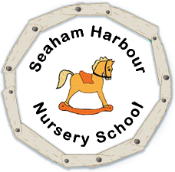 Seaham Harbour Nursery SchoolJob Description – Apprentice Teaching AssistantDuties and ResponsibilitiesTraining and Development:To attain the Level 3 qualification by attending tutorials and completing all assignments set To attend training sessions as appropriate, this may include off-site training days To undertake responsibility for improving your own practice through observation of more experienced colleagues, participating in all available training opportunities, coaching, working with a mentor, self-evaluation and performance management, including the school’s training daysSupport for Children, Staff and School:To raise pupil achievement by supporting the staff team to develop outstanding practiceUnder supervision, assist with the physical management and personal care needs for children (including basic First Aid, where appropriate)Work with individual and groups of children to encourage them to achieve greater independence and self-confidenceAssist children with eating, dressing and hygiene, as required, whilst encouraging independenceEstablish constructive relationships with parents and carers, promoting the school’s policiesEstablish rapport and respectful, trusting relationships with children, acting as a role model and setting high expectationsSupport children’s learning through play and planned learning activitiesPromote inclusion and acceptance of all children including those with special needs, ensuring their access to learning opportunitiesFollow the instructions of the class teachers and teaching assistants with planning, delivery and evaluation of differentiated and varied learning activities Promote good pupil behaviour, dealing promptly with conflicts in line with school protocols and school behaviour policiesContribute towards resourcing teaching, by developing and making resources as necessary for children in the class or year groupRead stories and tell stories to individuals or groups of childrenMonitor children’s responses to learning activities and achievement as directedProvide detailed feedback to teachers on children’ achievement, progress, problems etc. as requestedUnder the guidance of more experienced colleagues, learn to undertake pupil record-keeping as requestedSupport the effective use of ICT in learning activities and develop children’ competence and independence in its useMaintain a purposeful, orderly and supportive environmentAssist with the display of children’s work in the classroom and around schoolPrepare, maintain and use equipment/resources required to meet the learning activity and assist children in their useUndertake routine administrative tasks applicable to the roleBe aware of and comply with policies relating to child protection, health & safety, confidentiality, safeguarding and data protection, reporting all concerns to a nominated personShow a duty of care to children and staff and take appropriate action to comply with health and safety requirements at all timesContribute to the overall work, smooth running and ethos of the schoolMaintain good relationships with colleagues and work together as a teamAppreciate and support the role of other professionalsAttend and participate in meetings as requiredParticipate in training and other learning activities and performance development as requiredDemonstrate and promote commitment to equal opportunities and to the elimination of behaviour and practices that could be discriminatoryThe above is not exhaustive and the post holder will be expected to undertake any duties which may reasonable fall within the level of responsibility and the competence of the post as directed by the Headteacher.Post:Teaching Assistant ApprenticeResponsible to:The Headteacher and under the day-to-day management of the class teacher (Deputy Headteacher)Job Purpose:Seaham Harbour Nursery School is keen to develop a pro-active apprentice with a ‘can do’ mature approach to work and training. To work under the instruction/guidance of senior/teaching staff to support the delivery of high quality learning and teaching and to help raise standards of achievement for all children. 